Урок на тему:«Ми – діти України»Перший урок. Конспект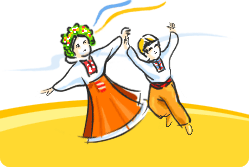 Перший  урок  для  1  класуТема:  Ми  –   діти  УкраїниМета:  збагатити  знання  учнів  про  Батьківщину,  навчити  будувати  зв’язне  висловлювання,  міркування,  розширити,  кругозір,  розвивати  увагу,  уяву,  пам’ять; виховувати  патріотизм,  доброзичливість,  чуйність,  колектив.Обладнання: сонечко,  промінчики,  ілюстрації  до  теми  «Батьківщина»Хід  урокуІ.  Організація  класу	Ранок.  Сонце  в  небі  піднімається.	Наші  діти  з  усіма  вітаються.Доброго  ранку, – мовим  за  звичаєм.Доброго  ранку  кожному  зичимо!Доброго  дня  вам,  люди,  бажаємо!Вечором  добрим  стрічних  вітаємо.І  посміхаються у  відповідь  люди – Добрі  слова  ж  бо  для кожного  любіІІ.  Оголошення  теми,  мети  урокуПравда,  діти,  приємно,  коли  нас  оточують  добрі  люди,  веселі,  приємні  посмішки?Тож  давайте  і  ми  дарувати всім  свої  посмішки  і  гарний  настрій.А  як  називають  добру,  лагідну  людину,  яка  зігріває  всіх  своїм  гарячим,  щирим  серденьком?		(Сонечко)Ось  вам  підказкаЗагадка 	Всі  від  нього  навкругиНабираються  снаги.  –		(сили)Тільки  ранок  настає,Виглянь  у  віконце,Всім  воно  життя  дає –Променисте  ….			(сонце)	(вивішує  сонечко)Сьогодні  ми  з  вами  будемо  вчитися,  як  стати  сонечком  для  своїх  рідних,  для  друзів,  для  Батьківщини.Адже  тема  нашого  першого  уроку:«Ми  –  діти  України»	Наша  Батьківщина –  Україна,	а  ви – маленькі  українці.ІІІ.  Вивчення  нового	І  ось  ви  в  школі.  Це  наш  клас.	Ви  всі  прийшли  сюди  учитись.	Життя  цікаве  буде  в  вас,	Лиш  треба  добре  потрудитись.Бо  тільки  праця  все  дає:Знання,  уміння  й  інше  диво!Коли  ж  у  тебе  все  це  є,То  ти  зростатимеш  щасливо!Сьогодні  таких  діток,  як  ви,  маленьких  першокласників,  у  школи України  прийшло  дуже  багато.  Сьогодні  свято – Перше  вересня – День  Знань!  Досі  вас  вважали  маленькими,  а  тепер  вас  нарекли  гордо школярі.Пригадайте  віршик,  який  ми  вчили  на  підготовчих  курсах  (усі)Ось  і  школа,  ось  і  клас.Він  давно  чекає  нас.Ми  прийшли  усі  сюди,Щоб  навчатись  і  рости.	Сьогодні   радісно,  щасливо  нині	Складаєм  дяку  вчительці,  батькам.Ми  український  цвіт,  ми –  діти  України,І  будемо  трудитись,  вірте  нам!Учитель.  Отже,  Батьківщина –   це  та  земля,  де  ти  народився  і  живеш. Так  як   називається  наша  держава,  наша  Батьківщина?  (Україна)А ми  хто?  (українці)Ми  любимо  неньку – Україну  і  зробимо  все,  щоб  вона  процвітала.А  що  ви – маленькі  дітлахи  можете  зараз  зробити  для  України?  (Добре  вчитись,  добре  поводитись,  нести  радість  людям)А  що  таке  радість?  (це  посмішки,  гарний  настрій)Так  давайте  дарувати  всім  посмішки  і  добрі  діла.(Станемо  дружно  в  коло  і  затанцюємо  нашому  сонечку  танок)Фізкультхвилинка(під  пісню  «От  улыбки  хмурый  день  светлей»)IV. Узагальнення  і  систематизація  знань.  (стоять  у  колі)Як  називається тема  уроку?А  якими  повинні  бути  діти  України?  (відповіді  дітей)Давайте  пограємо  з  сонечком  у  гру  «За  що  мене  можна  хвалити»  (я  даю  дитині  сонечко,  а  вони  говорять  за  що  хвалити,  а  за  що  сварити).Сідають  на місцяЩоб  бути  гарними  школярами  потрібно  виконувати  правила  учнів.А  ви  їх  знаєте?Зараз  перевіримо  і  пограємо  в  гру«Так  чи  ні»Якщо  «так»  –  плескайте  в  долоні,  а  якщо  «ні» –  тупочіть.Треба  гарно  вам  читати?  (Так)Треба  менших  ображати?  (Ні)На  перерві  пострибати?  (Ні)А  всі  парти  пописати?  (Ні)Друга  треба  виручати?  (Так)	А  треба  слухати  матусю?  (Так)Тоді  дратуйте  хоч  бабусю?  (Так)У  школі  вибийте  шибки?  (Ні)Учительці  робіть  все  навпаки? (Ні)Брудне  взуття  носіть  у школу?  (Ні)І  книги  кидайте  додолу?  (Ні)Завжди  старших  поважайте!  (Так)І  малюків  не  ображайте!  (Так)Молодці!  Всі  правила  для учнів  ви  знаєте.А що  потрібно  до  школи  брати  ви  знаєте?Послухайте  вірш  «Як  Микола  збирався  до  школи  і  скажіть,  чого  брати  не  потрібно»,  «Хто  уважний»Перший  раз  малий  МиколаСтав  збиратися  до  школи.Олівця  поклав  у  сумку,Книги,  ручку,  зошит,  гумку,М’яч,  граблі,  перо,  подушку,На  обід  м’яку  ватрушкуЩе  й  стільця,  стола  і  парту,Ще  й  географічну  карту,Трактора,  машину,  мило.Вже  й  надворі  звечоріло.Сів  Микола,  дума  думку:А  чи  все  поклав  у  сумку?V.  Закріплення  знань– Отже,  тепер  можна  гордо  сказати,  що  ви – діти  України –  справжні  школяріАле  найголовніше,  щоб  ви  були  справжніми  людьми:  добрими,  чесними, чуйними,  не  байдужими  до  чужого  горя,  а  справжніми  друзями,  готовили  завжди  прийти  на  допомогу.Ви,  мабуть  чули  прислів’я:  Дружній  череді  вовк  не  страшний.  Гуртом  і  батька  легше  бити.Як  ви  їх  розумієте.Я  хочу,  щоб  наш  клас  був  дійсно  як  1   дружна  сім’я.Що  для  цього  треба  робити?Гра  «Чарівні  окуляри»(одягають  окуляри  і  говорять,  що  хорошого  бачать  в  другові)VI.  Підсумок А  тепер  погляньте на  свої  парти.  Там  лежать  промінчики,  які  розгубило  наше  сонечко.Як  ви  гадаєте,  що  написане  на  промінчиках?  (імена  дітей)Я  хочу,  щоб  кожен  з  вас  засяяв,  як  цей  промінець  і  ніс  людям  лиш  добро.А  що  цікавого  ще  ви  помітили  в  промінчиках?  (жовто-блакитні)Це  колір  нашого  прапора.  (символ  України)Що  означать  ці  кольори?Що  ви  чули  на  лінійці,  урочиста  пісня – символ  України?   (гімн)Третій  символ  України –  герб.На  ньому  можна  прочитати  слово  «воля».Ось  і  закінчився  наш  урок.Ми  навчилися  бути  сонечками  і  гідними  дітьми  України.А  це  сонечко  залишиться  нам  на  згадку  і  буде  зігрівати  теплом. Я  всміхаюсь  сонечку:Здрастуй,  золоте!Я всміхаюсь  квіточці –Хай  вона  росте!Я  всміхаюсь  дощику:Лийся,  мов  з  відра!Друзям  усміхаюся –Зичу  всім  добра!